II. Порядок организации питания 2.1. Учреждение обеспечивает рациональное сбалансированное питание детей в соответствии с их возрастом и временем  пребыванием в Учреждении по установленным нормам.2.2. Организация  питания   в учреждении осуществляется как за счет средств бюджета, так и за счет средств родителей законных представителей.2.3. Положение устанавливает порядок  организации питания детей от 1,5 до 7 лет, требование к качественному и количественному  составу рациона  детского питания в Учреждении, реализующем основную общеобразовательную программу дошкольного образования.2.4. Организация питания воспитанников осуществляется Учреждением самостоятельно. Для организации качественного питания Учреждение самостоятельно заключает договора поставки продуктов питания с организациями и индивидуальными предпринимателями.2.5. Для приготовления пищи Учреждение имеет:- оборудованный пищеблок, раздаточную, соответствующие санитарным          нормам и требованиям; технологическое оборудование, инвентарь;-штат работников (повара, подсобные работники и т.д.) для приготовления пищи;-штат  помощников воспитателей, для раздачи пищи;-оборудованную зону в группах для приема пищи, оснащенную соответствующей мебелью.2.6. Приказом заведующего Учреждения  назначается ответственный за организацию питания в Учреждении старшая медсестра. В Учреждении организуется 100 - процентный охват питанием воспитанников.2.7. Организация питания детей и формирование меню осуществляются в соответствии с требованиями, установленными федеральными санитарными правилами Санитарно-эпидемиологическими правилами и нормами СанПиН 2.3\2.4.3590-20.2.8. Питание осуществляется на основании 10- дневного меню требования.  Меню утверждается заведующим Учреждения. 2.9. Меню составлено раздельно для детей ясельного (от 1,5 до 3 лет) и дошкольного возраста (от 3 до 7 лет) с учетом длительности пребывания детей в учреждении.2.10. Примерное меню  содержит информацию о количественном составе блюд, энергетической и пищевой ценности, включая содержание витаминов и минеральных веществ в каждом блюде. Обязательно приводятся ссылки на рецептуры используемых блюд и кулинарных изделий в соответствии со сборниками рецептур. Наименования блюд и кулинарных изделий, указываемых в примерном меню,  соответствуют  их наименованиям, указанным в использованных сборниках рецептур.2.11. В соответствии с примерным меню составляется и утверждается заведующим Учреждения ежедневное меню, в котором указываются сведения об объемах блюд и названия кулинарных изделий. В исключительных случаях допускается замена одних продуктов, блюд и кулинарных изделий на другие при условии их соответствия по пищевой ценности и в соответствии с таблицей замены пищевых продуктов, что должно подтверждаться необходимыми расчетами.2.12. График выдачи пищи с пищеблока утверждается заведующим Учреждения и размещается в доступном месте. В Учреждении осуществляется четырех разовое питание (завтрак, второй завтрак, обед, полдник ).2.13. Приготовление блюд осуществляется на основе технологических карт утвержденных заведующим Учреждения. Ассортимент основных продуктов питания, рекомендуемых для использования в питании детей и приготовления блюд представлен в Таблицах.2.14. В Учреждении запрещается выдача сухого пайка.2.15. В Учреждении запрещено использование отдельных продуктов питания, поименованных в санитарных правилах.2.16. Скоропортящиеся пищевые продукты питания поставляются в Учреждение согласно установленному графику, в количестве из расчета на неделю, (скоропортящиеся пищевые продукты хранятся в холодильных камерах или холодильниках при температуре +2 - +6С и в соответствии с требованиями действующих санитарных правил (приложение 14).2.17. . При составлении меню учитывается численность воспитанников, родители (законные представители) которых уведомили о предстоящем пропуске .2.18. В целях профилактики гиповитаминозов проводят искусственную витаминизацию холодных напитков, аскорбиновой кислотой (для детей 1-3-35мг,- 3-6лет-50мг на 1 порцию).2.19. Еженедельно или 1 раз в 10 дней медицинский работник контролирует выполнение среднесуточной нормы выдачи продуктов на одного ребенка и при необходимости проводит коррекцию питания в следующей декаде.2.20. Один раз в месяц медицинская сестра проводит, по итогам накопительной ведомости подсчет калорийности, количество белков, жиров и углеводов.2.21. Выдача готовой пищи разрешается только после снятия пробы медицинским работником, с обязательной отметкой в бракеражном журнале вкусовых качеств.2.22. Ежедневно следует оставлять суточную пробу готовой продукции. Суточная проба отбирается в объеме: порционные в полном объеме, первое блюдо и гарниры не менее 100г с целью микробиологического исследования при неблагополучнойэпидемиологической ситуации. Проба отбирается в отдельную стерильную стеклянную банку храниться 48часов в специальном холодильнике при температуре +2 -+6 С.2.23. Продукты, поступающие в ДОУ от поставщика, должны иметь санитарно-эпидемиологическое заключение о соответствии их санитарным правилам. Качество продуктов проверяет  повар, медицинский работник.2.24. Не принимаются в ДОУ продукты без сопроводительных документов, с истекшим сроком хранениями признаками порчи.III. Финансовое обеспечение организации питания воспитанников.3.1. В расходах на оплату питания учитываются затраты, на продукты питания (включая транспортные расходы).3.2. Финансовое обеспечение предоставления питания осуществляется:- за счет средств, вносимых родителями (законными представителями) в качестве ежемесячной родительской платы;- средств бюджета, предоставленных на социальную поддержку семей, имеющих детей, в форме оплаты содержания детей в Учреждении частично или полностью:3.3. Среднесуточная стоимость питания определяется, исходя из рекомендованного Роспотребнадзором рациона питания детей дошкольного возраста. Устанавливается администрацией муниципального образования – Спасский муниципальный район Рязанской области.3.4. В случае непосещения ребенком Учреждения по уважительной причине стоимость питания из родительской платы исключается.3.5. Внесение родительской платы (в том числе и за питание детей) в Учреждении, осуществляется ежемесячно до 10 числа текущего месяца, путем перечисления денежных средств на расчетный счет Учреждения.IV. Распределение прав и обязанностей участников образовательного и воспитательного процессов по организации питания воспитанников.4.1. Заведующий Учреждения:- несет ответственность за организацию питания воспитанников в соответствии с нормативными правовыми и правовыми актами Российской Федерации и Рязанской области, федеральными санитарными правилами и нормами, Уставом Учреждения и настоящим Положением;- обеспечивает принятие локальных актов, предусмотренных настоящим Положением;- назначает из числа своих работников ответственного за организацию питания в Учреждении;- обеспечивает рассмотрение вопросов организации питания воспитанников на заседаниях родительских собраний в группах, педагогическом совете, административном совещании при заведующем;-  ежедневно утверждает меню требование;-   контролирует состояние пищеблока, при необходимости принимает меры к замене устаревшему  оборудованию, его ремонту и обеспечению запасными частями;- обеспечивает необходимый текущий ремонт помещений пищеблока;- контролирует соблюдение требований Сан ПиНа;- обеспечивает пищеблок достаточным количеством столовой и кухонной посуды, спецодеждой, санитарно-гигиеническими средствами, разделочным оборудованием и уборочным инвентарем;-  заключает договора на поставку продуктов питания.4.2. Бухгалтер-кассир- принимает отчёты по питанию у кладовщика ежемесячные квартальные, полугодовые и годовые;- контролирует выполнение натуральных норм;- контролирует ежемесячное выведение остатков на складе.4.3. Воспитатели:- несут ответственность за организацию питания в группе;- несут ответственность за количество воспитанников, поданных на питание;- ежедневно доводят до сведения старшую медицинскую сестру о количестве детей, поставленных на питание;- ежедневно не позднее, чем за 30 мин. до предоставления завтрака в день питания уточняют количество детей;- предусматривают в планах воспитательной работы мероприятия, направленные на формирование здорового образа жизни воспитанников, потребности в сбалансированном и рациональном питании, систематически выносят на обсуждение в ходе родительских собраний вопросы обеспечения полноценного питания воспитанников;- вносят на обсуждение на заседаниях педагогического совета, совещания при заведующем предложения по улучшению питания;- контролируют питание детей, склонных к пищевой аллергии.4.4. Родители (законные представители) воспитанников:- представляют заявление на предоставление льгот по родительской плате;- своевременно вносят родительскую плату;- обязуются своевременно сообщать воспитателю о болезни ребенка или его временном отсутствии в Учреждении для снятия его с питания на период его фактического отсутствия, а также предупреждать медицинского работника и воспитателя об имеющихся у ребенка аллергических реакциях на продукты питания;- ведут разъяснительную работу со своими детьми по привитию им навыков здорового образа жизни и правильного питания;- вправе вносить предложения по улучшению организации питания воспитанников лично;- вправе знакомиться с примерным и ежедневным меню, расчетами средств на организацию питания.4.5. Медицинский работник Учреждения: - контролирует качество приготовления пищи;- соблюдение рецептур и технологических режимов;- контролирует организацию питания детей аллергиков, маркировку посуды на пищеблоке.-  работу продуктовой кладовой (прием, хранение, выдача продуктов, оформление документации, санитарно-эпидемиологический режим);- работу пищеблока (материальная база пищеблока, санитарно- эпидемиологический режим, хранение проб за 48 часов, закладка продуктов, технология приготовления продуктов, качество и количество пищи, продуктов, маркировка тары, выполнение графика и правил раздачи пищи);- результаты проверки ежедневно заносит в бракеражный журнал;- осуществляет контроль за качеством продуктов питания, поступающих в детский сад; за правильным хранением и соблюдением сроков их реализации.- осуществляет контроль за питанием  детей, качеством приготовления пищи и соблюдением натуральных Норм продуктов питания.- ежедневно контролирует закладку продуктов питания на пищеблоке.- ежедневно снимает пробу готовых блюд за 30 минут до раздачи их на группы.- систематически проводит расчет химического состава и калорийности пищевого рациона (по накопительной ведомости).- составляет технологические карты.- составляет меню-раскладку совместно с поваром.- осуществляет контроль за диетическим питанием детей.- проводит учет на гнойничковые заболевания работников пищеблока.- ежемесячно проводит инструктаж для младшего обслуживающего персонала и работников пищеблока.- принимает зачет по нормам санитарного эпидемиологического режима у работников пищеблока и помощников воспитателей.- осуществляет производственный контроль в детском саду. Медицинский работник вправе снять с реализации блюда, приготовленные с нарушениями санитарно-эпидемиологических требований.4.6. Заместитель заведующего по АХЧ:- осуществляет правильную организацию производственного процесса на пищеблоке;- осуществляет руководство работой персонала пищеблока;- готовит ежедневную и месячную заявку на необходимые продовольственные товары;- контролирует качество продуктов питания, поступающих на пищеблок;- проверяет наличие сертификата качества на поступающие продукты питания, делает отметку о его наличии в тетради сертификации;- участвует в составлении перспективного и ежедневного меню, совместно со старшей медицинской сестрой;- контролирует выполнение норм питания в течение месяца совместно со старшей медицинской сестрой;- отчитывается перед бухгалтером детского сада о расходовании продуктов питания, в течение недели;- сдаёт бухгалтеру отчёты ежемесячные, ежеквартальные, полугодовые и годовые по остаткам продуктов и выполнения натуральных норм;- ежемесячно готовит заявки на продукты питания поставщикам.4.7. Повар:- разрабатывает рецептуры новых блюд для питания детей совместно со старшей медицинской сестрой.- обеспечивает соблюдение технологии приготовления пищи, норм закладки сырья.- проводит ежедневно со старшей медицинской сестрой бракераж готовой продукции.- проводит снятие пробы готовой продукции перед раздачей пищи на группы.- осуществляет контроль, за раздачей продуктов питания на группы, согласно нормам.- обеспечивает наличие на пищеблоке технологических карт по технологии приготовления блюд и сроками реализации продуктов.- ведет необходимую документацию на пищеблоке- обеспечивает наличие на пищеблоке технологических карт по технологии приготовления блюд и сроками реализации продуктов.- ведет необходимую документацию на пищеблоке: журнал здоровья; санитарный журнал; тетрадь сертификации; журнал сырой продукции; журнал оборудования; тетрадь регистрации температуры холодильников; тетрадь пищевых отходов.- контролирует питание детей, склонных к пищевой аллергии. 4.7. Учредитель:-  следит за качеством питания в Учреждении, путем проведения плановых и внеплановых проверок;- отслеживать происхождение поставляемых в Учреждение продуктов питания. V. Порядок осуществления контроля по организации питания воспитанников.5.1. Для осуществления контроля по организации питания воспитанников в Учреждении приказом заведующего создается комиссия, в состав которой включаются:- заведующий;- зам. заведующего по АХЧ;- медицинский работник;- председатель ППО;- воспитатель.- член родительского комитета5.2. Комиссия:- проверяет качество, объем и выход приготовленных блюд, их соответствие утвержденному меню;- следит за соблюдением санитарных норм и правил на пищеблоке, ведением журнала учета сроков хранения и реализацией скоропортящихся продуктов;-проверяет выполнение натуральных физиологических норм питания; сервировку столов; гигиену приема пищи; оформление блюд;- разрабатывает график получения приготовленных блюд по группам;- формирует предложения по улучшению организации питания воспитанников.5.3. Комиссия не реже одного раза в месяц осуществляет проверки организации питания воспитанников, по итогам которых составляются акты.5.4. Требования комиссии по устранению нарушений в организации питания воспитанников являются обязательными для исполнения заведующим и работниками Учреждения.5.5. Вопросы организации питания воспитанников рассматриваются:-   не реже 1 раза в год на общем родительском собрании;-   не реже 1 раза в полугодие на совещании при заведующим Учреждения;-   не реже 1 раза в полугодие на педагогическом совете Учреждения.5.6. Контроль организации питания воспитанников в Учреждении осуществляет комиссия утвержденная приказом заведующего.- контролирует закладку продуктов.-  выход натуральных норм .-  качество приготовление пищи.-  снятие остатков на складе.VI. Заключительные положения6.1. В целях совершенствования организации питания воспитанников Учреждение:- оформляет (не реже 1 раза в год) информационные стенды, посвященные вопросам формирования культуры питания;- изучает режим и рацион питания воспитанников в домашних условиях, потребности и возможности родителей в решении вопросов улучшения питания детей с учётом режима функционирования Учреждения;- организует систематическую работу с родителями, проводит беседы, лектории и другие мероприятия, посвященные вопросам, питания в формировании здоровья человека, обеспечения ежедневного сбалансированного питания, развития культуры питания, привлекает родителей к работе с детьми по организации досуга и пропаганде здорового образа жизни, правильного питания в домашних условиях;- проводит мониторинг организации питания по показателям эффективности реализации мероприятий по совершенствованию организации питания, в том числе:а) количество обогащенных и витаминизированных продуктов, используемых в рационе питания детей;б) обеспеченность пищеблока современным технологическим оборудованием;в) удовлетворенность детей и их родителей (законных представителей) организацией и качеством предоставляемого питания.6.2. Настоящее Положение вступает в действие с момента его утверждения заведующим и действует на неопределенный срок.6.3. Предложения о внесении изменений и дополнений в настоящее Положение вносятся заведующему Учреждения общим собранием родителей (законных представителей) путем направления соответствующего протокола.6.5.   Решение о внесении дополнений или изменений в Положение принимается заведующим Учреждения и оформляется приказом. Все изменения и дополнения являются неотъемлемой частью настоящего Положения.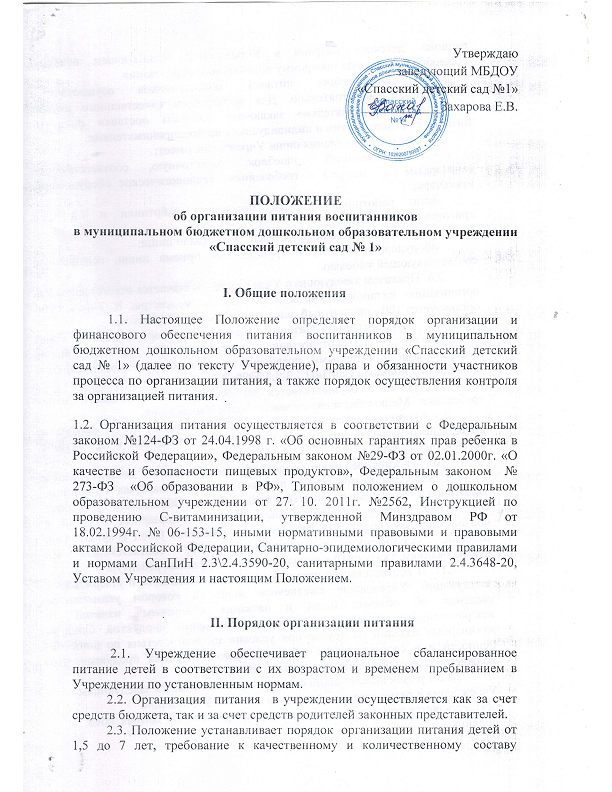 